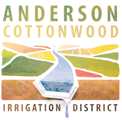 Approved Final MinutesRegular Monthly MeetingDecember 08, 2022Call To OrderThe meeting was called to order at 6:00 pmDirectors Present:Woolery, Butcher, Rickert and LundStaff Present:General Manager Jered ShipleyFinance Manager Terri WhiteOperations Manager Ben DuncanLegal Counsel:Dustin CooperFlag SaluteThe Flag salute was led James RickertPublic ParticipationNadine BaileyConsent AgendaVice President Butcher opted to move Business Item 5. A, Appointment of Board Officers, prior to acting on the consent agenda.A motion by Director Butcher was made to approve Items A,C,D,E. The Motion was seconded by Director Lund. The item passed on a 4-0 vote.President Woolery wanted to change the format on Item B (Financial Status Report), to ensure the positive and negative cash flows were accurately represented. After some discussion, staff determined they would change the spreadsheet to address the concerns of the Board. After a Brief discussion Director Butcher withdrew his question regarding Item F and there was a motion by Director Butcher to approve Item F, it was seconded by Director Lund. The Item passed with a 4-0 vote.  Minutes – Approve the Minutes of the Regular Meeting on November 10, 2022.Financial Status Report for Year-to-Date Through November 2022.Payroll: Approve the Payroll Check Register for the Month of November 2022.EFTPS & ACH Transactions – Approve EFTPS & ACH transactions for the Payroll Periods Ending November 1, 2022 and November 16, 2022.Voided and/or missing checks for November 2022.Cash Disbursement Journal for November 2022Business ItemsAppointment of Board OfficersDirector Lund made a motion to nominate Director Woolery to serve as Board President. After some discussion, Director Woolery accepted the nomination, Director Rickert seconded the motion, and the item was passed by a 4-0 vote.Director Lund nominated Director Rickert to serve as Board Vice President and Director Butcher seconded the motion, the item was passed by a 4-0 vote. At this time new Board President assumed presiding over the meeting and opted to return to the consent agenda.Review and consider the draft Fiscal Year 2023 BudgetAfter some discussion, this item was tabled, to allow time for Legal Counsel to report on items under his prevue.Review and consider extending the Operations Manager ContractAfter Discussion Director Butcher made a motion to extend Operations Manger Ben Duncan’s contract for three months, to expire on March 31, 2023 and appoint General Manager Shipley to act as District lead negotiator for the unrepresented position of Operations Manager. Staff was directed to work towards a final Job Description of this position. The motion was seconded by Director Lund. The Item passed with a 4-0 vote. Review and consider augmentation to Finance Manager ContractAfter a brief discussion, Director Rickert made a motion to approve the augmentation of Finance Manager White’s contract. Director Butcher seconded the motion. The item passed with a 4-0 vote.Review and consider augmentation to General Manager ContractAfter a brief discussion, Director Butcher made a motion to approve the augmentation to General Manager Shipley’s contract. The motion was seconded by Director Rickert. The Item passed with a 4-0 vote.Administration ReportsGeneral ManagerChief Financial OfficerAttorneyOther BusinessBoard discussed scheduling a Special Board Meeting on January 5th, 2023, to agenize two topics for review and consideration.Appointment of Director to fill vacant Board seat for District 4Discuss and consider revisions to draft FY 2023 Financial BudgetDirector Rickert made a motion, seconded by Director Lund to schedule a Special Board Meeting on January 5, 2023 at 5 p.m. Finance Manager will check with City of Anderson staff to determine if the Board Chambers will be available for that date and time.  Closed Session	No Closed SessionAdjournThe meeting was adjourned at 9:20 pm						_____________________                                                                                      		Dan Woolery							President